 Nr. 23388 din 19 septembrie 2018                                                      M I N U T Aședinței de îndată a Consiliului Local al Municipiului Dej  încheiată azi, 19 septembrie 2018, convocată în conformitate cu prevederile art. 39, alin. (4) din Legea Nr. 215/2001, republicată, cu modificările și completările ulterioare, conform Dispoziției Primarului Nr. 638  din data de  17 septembrie 2018,  cu următoareaORDINE DE ZI:Proiect de hotărâre privind aprobarea Studiului de fezabilitate, a indicatorilor tehnico-economici, a Strategiei de tarifare (Planul anual de evoluție a tarifelor la apă și canalizare în perioada 2017-2023) şi a cofinanţării proiectului ”Proiectul regional de dezvoltare a infrastructurii de apă și apă uzată din județele Cluj și Sălaj, în perioada 2014-2020”;Proiect de hotărâre privind aprobarea revocării Hotărârii de Consiliu Local nr.171 din 29.08.2018;3. Proiect de hotărâre privind aprobarea rectificării bugetului local al    Municipiului Dej.La ședință sunt prezenți 15 consilieri, domnul Primar Morar Costan, doamna Secretar al Municipiului Dej, consilieri din aparatul de specialitate al primarului, mass-media locală.     Ședința publică este condusă de domnul consilier Butuza Marius Cornel , ședința fiind legal constituită. Consilierii au fost convocați prin Adresa Nr. 23159 din data de  17 septembrie 2018.Lipsesc motivat: domnul consilier Mureșan Aurelia Călin, Buburuz Simion Florin, Mureșan Traian, Petrean Mihaela.Președintele de ședință,  prezintă Punctele înscris pe Ordinea de zi a ședinței de îndată, pe care le supune spre aprobare. Ordinea de zi este votată cu 15 voturi ”pentru” , unanimitate.În cadrul ședinței s-a aprobat :H O T Ă R Â R E A  Nr. 172 privind aprobarea Studiului de fezabilitate, a indicatorilor tehnico-economici, a Strategiei de tarifare (Planul anual de evoluție a tarifelor la apă și canalizare în perioada 2017-2023) şi a cofinanţării proiectului ”Proiectul regional de dezvoltare a infrastructurii de apă și apă uzată din județele Cluj și Sălaj, în perioada 2014-2020”;Votat  cu   15 voturi ”pentru”, unanimitate.H O T Ă R Â R E A  Nr. 173  privind aprobarea revocării Hotărârii de Consiliu Local nr.171 din 29.08.2018;Votat  cu   15 voturi ”pentru”, unanimitate.H O T Ă R Â R E A  Nr. 174privind aprobarea  hotărâre privind aprobarea rectificării bugetului local al    Municipiului Dej.Votat  cu   13 voturi ”pentru”, 2 abțineri. În conformitate cu dispozițiile art. 11 din Legea Nr. 52/2003 privind transparența decizională în administrația publică, republicată, cu modificările și completările ulterioare, minuta se publică la sediul și pe site-ul Primăriei Municipiului Dej.  	 Președinte de ședință,                                                    Secretar,               Butuza Marius Cornel                                                  Pop Cristina           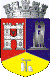 ROMÂNIAJUDEŢUL CLUJCONSILIUL LOCAL AL MUNICIPIULUI DEJStr. 1 Mai nr. 2, Tel.: 0264/211790*, Fax 0264/223260, E-mail: primaria@dej.ro 